GODSON CHRISTOPHER FERNANDEZ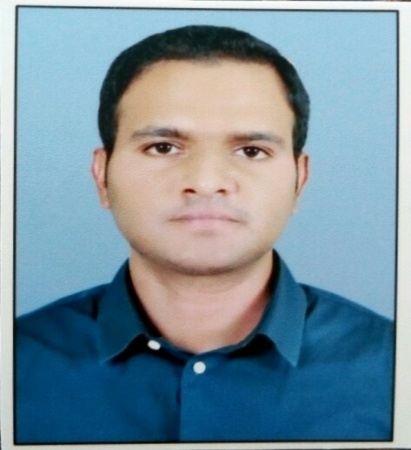    T1-1101, RPS Savana, Sec-88, FBD				  9818522544				    godsonc3@gmail.com
    Career ObjectiveTo obtain a position where i could effectively apply my skills and knowledge i have learned and to give an opportunity to work productively and accurately in your companyEducation2012-2014	mba in hospital management2009-2012	graduation b.a2005-2009	diploma nursing & midwifery2003-2005	plus two2003		matriculation	Work ExperienceTotal Work Experience	7 years2010 – Today	RG Stone Urology & laparoscopy HospitalDesignation	Supervisor [nursing & Quality & Infection Control]East of Kailash Branch08.03.2010 – 31.03.2011	Staff Nurse	01.04.2011 – 12.06.2011	Assistant Infection Control NurseGaganVihar Branch	13.06.2011 – 09.09.2012	Incharge – Nursing & Infection Control	Faridabad Branch	10.09.2012 – 31.03.2013	Incharge – Nursing & Infection Control	01.04.2013 – Today 		Supervisor – Nursing, Quality & Infection Control01.11.2008 – 31.12.2009	Mediciti Hospitals, HyderabadDesignation			Staff Nurse [SICU]SkillsProficient Computer Literacy proven through work experience – IMS, Microsoft Excel & Word [Quarterly Edition of Infection Control Newsletters]Exceptional Leadership skills developed through work experienceAbility to multi-taskAdaptability & Flexibility Additional Achievements2016	BLS2015	Nursing Excellence Certification Programme held by QCI at Fortis Hospital, GurgaonWorkshop on Implementation for NABH Nursing Excellence Certification Standards held by QCI, New Delhi2013	ACLS & BLS [aha]Certification Workshop on Patient Safety, held at Indraprastha Apollo Hospital, New DelhiCertification Course of Hospital Infection Control held at Sir GangaRam Hospital, New Delhi2012	Certification Course of Critical Care Nurses Club Meet held at Sri Balaji Action Medical      Institute, New DelhiPersonal DetailsAge/Sex		30/MaleMarital Status	MarriedLanguages		English, Hindi & MalayalamPermanent address	Ponnara House,			Meladoor P.O., Mala,			Near Holy Child School, Snehagiri,			Thrissur Dist., Kerala – 680741 			Tel: 0480-2898165Godson Christopher Fernandez